                                                                                                                                                                                                                                  ПОСТАНОВЛЕНИЕ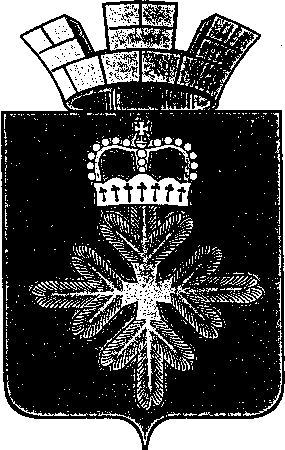 АДМИНИСТРАЦИИ ГОРОДСКОГО ОКРУГА ПЕЛЫМВ соответствии с Федеральными законами от 21 декабря 1994 года № 68-ФЗ «О защите населения и территорий от чрезвычайных ситуаций природного и техногенного характера», от 12 февраля 1998 года № 28-ФЗ «О гражданской обороне», от 07 июля 2003 года № 126-ФЗ «О связи», от 06 октября 2003 года № 131-ФЗ «Об общих принципах организации местного самоуправления в Российской Федерации», Положением о системах оповещения населения, утвержденным совместным приказом Министерства РФ по делам гражданской обороны, чрезвычайным ситуациям и ликвидации последствий стихийных бедствий, Министерства цифрового развития, связи и массовых коммуникаций РФ от 31.07.2020 № 578/365, постановлениями Правительства Российской Федерации от 30.12.2003 № 794 «О единой государственной системе предупреждения и ликвидации чрезвычайных ситуаций», от 26.11.2007 № 804 «Об утверждении Положения о гражданской обороне в Российской Федерации», от 02.04.2020 № 417 «Об утверждении Правил поведения, обязательных для исполнения гражданами и организациями, при введении режима повышенной готовности или чрезвычайной ситуации», Законом Свердловской области от 27 декабря 2004 года № 221-ОЗ «О защите населения и территорий от чрезвычайных ситуаций природного и техногенного характера в Свердловской области», руководствуясь статьей 31 Устава городского округа Пелым, администрация городского округа Пелым ПОСТАНОВЛЯЕТ:1. Утвердить Положение о системе оповещения населения городского округа Пелым.2. Признать утратившим силу постановление администрации городского округа Пелым от 20.09.2012г. № 344 «Об утверждении «Положения о системе оповещения информирования населения городского округа Пелым при возникновении чрезвычайных ситуаций»».3. Настоящее постановление опубликовать в информационной газете «Пелымский вестник» и разместить на официальном сайте городского округа Пелым в сети «Интернет».Глава городского округа Пелым                                                              Ш.Т. АлиевПОЛОЖЕНИЕо системе оповещения населения городского округа Пелым Глава 1. Общие положения1. Настоящее положение разработано в целях реализации мер оповещения населения при возникновении чрезвычайных ситуаций и в соответствии с Федеральными законами от 21 декабря 1994 года № 68-ФЗ «О защите населения и территорий от чрезвычайных ситуаций природного и техногенного характера», от 12 февраля 1998 года № 28-ФЗ «О гражданской обороне», от 06 октября 2003 года № 131-ФЗ «Об общих принципах организации местного самоуправления в Российской Федерации», от 07 июля 2003 года № 126-ФЗ «О связи», Положением о системах оповещения населения, утвержденным совместным приказом Министерства РФ по делам гражданской обороны, чрезвычайным ситуациям и ликвидации последствий стихийных бедствий, Министерства  цифрового развития, связи и массовых коммуникаций  РФ от 31.07.2020 г. № 578/365, постановлениями Правительства Российской Федерации от 30.12.2003 № 794 «О единой государственной системе предупреждения и ликвидации чрезвычайных ситуаций», от 26.11.2007 № 804 «Об утверждении Положения о гражданской обороне в Российской Федерации», от 02.04.2020 № 417 «Об утверждении Правил поведения, обязательных для исполнения гражданами и организациями, при введении режима повышенной готовности или чрезвычайной ситуации», Законом Свердловской области от 27 декабря 2004 года № 221-ОЗ «О защите населения и территорий от чрезвычайных ситуаций природного и техногенного характера в Свердловской области».2. Настоящее положение определяет назначение, задачи и требования к системе оповещения населения на территории городского округа Пелым, порядок ее задействования и поддержания в состоянии постоянной готовности.3. Оповещение населения о чрезвычайных ситуациях - это доведение до населения сигналов оповещения и экстренной информации об опасностях, возникающих при угрозе возникновения или возникновении чрезвычайных ситуаций природного и техногенного характера, а также при ведении военных действий или вследствие этих действий, о правилах поведения населения и необходимости проведения мероприятий по защите.Сигнал оповещения является командой для проведения мероприятий по гражданской обороне и защите населения от чрезвычайных ситуаций природного и техногенного характера органами управления и силами гражданской обороны и единой государственной системы предупреждения и ликвидации чрезвычайных ситуаций, а также для применения населением средств и способов защиты.Экстренная информация о фактических и прогнозируемых опасных природных явлениях и техногенных процессах, загрязнении окружающей среды, заболеваниях, которые могут угрожать жизни или здоровью граждан, а также правилах поведения и способах защиты незамедлительно передается по системе оповещения населения.4. Система оповещения населения включается в систему управления гражданской обороной (далее - ГО)  и единой государственной системы предупреждения и ликвидации чрезвычайных ситуаций (далее - РСЧС), обеспечивающей доведение до населения, органов управления и сил гражданской обороны и РСЧС сигналов оповещения и (или) экстренной информации, и состоит из комбинации взаимодействующих элементов, состоящих из специальных программно-технических средств оповещения, средств комплексной системы экстренного оповещения населения, громкоговорящих средств на подвижных объектах, мобильных и носимых средств оповещения, а также обеспечивающих ее функционирование каналов, линий связи и сетей передачи данных единой сети электросвязи Российской Федерации.5. Комплексная система экстренного оповещения населения об угрозе возникновения или о возникновении чрезвычайных ситуаций – это элемент системы оповещения населения о чрезвычайных ситуациях, представляющий собой комплекс программно-технических средств систем оповещения и мониторинга опасных природных явлений и техногенных процессов, обеспечивающий доведение сигналов оповещения и экстренной информации до органов управления единой государственной системы предупреждения и ликвидации чрезвычайных ситуаций и до населения в автоматическом и (или) автоматизированном режимах.6. Органы местного самоуправления создают муниципальные системы оповещения.7. На объектовом уровне создается локальная система оповещения.Локальные системы оповещения создают организации, эксплуатирующие опасные производственные объекты I и II классов опасности, последствия аварий на которых могут причинять вред жизни и здоровью населения, проживающего или осуществляющего хозяйственную деятельность в зонах воздействия поражающих факторов за пределами их территорий.Организации оповещают работников организаций об угрозе возникновения или о возникновении чрезвычайных ситуаций, а также иных граждан, находящихся на территории организации.8. На системы оповещения населения оформляются паспорта.Глава 2. Назначение и основные задачи систем оповещения населения9. Система оповещения населения городского округа Пелым предназначена для обеспечения доведения сигналов оповещения и экстренной информации до населения, органов управления и сил ГО и РСЧС.10. Основной задачей муниципальной системы оповещения является обеспечение доведения сигналов оповещения и экстренной информации до:руководящего состава гражданской обороны и звена территориальной подсистемы РСЧС городского округа Пелым;сил гражданской обороны  и РСЧС городского округа Пелым;дежурных (дежурно-диспетчерских) служб организаций;людей, находящихся на территории городского округа Пелым.11. Основной задачей локальной системы оповещения является обеспечение доведения сигналов оповещения и экстренной информации до:руководящего состава гражданской обороны и персонала Пелымского ЛПУ МГ;объектовых аварийно-спасательных формирований, в том числе специализированных;людей, находящихся в границах зоны действия локальной системы оповещения.Глава 3. Порядок задействования системы оповещения населения городского округа Пелым	12. Задействование по предназначению системы оповещения населения городского округа Пелым планируется и осуществляется в соответствии с положением о системе оповещения населения городского округа Пелым, планом гражданской обороны и защиты населения городского округа Пелым и планом действий по предупреждению и ликвидации чрезвычайных ситуаций на территории городского округа Пелым.13. Решение на задействование системы оповещения принимает Глава городского округа Пелым или лицо его замещающее.14. Единая дежурно-диспетчерская  служба городского округа Пелым получив сигналы оповещения и (или) экстренную информацию, подтверждает получение и немедленно доводят их до руководителей органов местного самоуправления городского округа Пелым, организаций (собственников объектов, производства), на территории которых могут возникнуть или возникли чрезвычайные ситуации, а также органов управления и сил  гражданской обороны и муниципальной подсистемы РСЧС.15. Передача сигналов оповещения и экстренной информации, может осуществляться в автоматическом, автоматизированном либо ручном режимах функционирования системы оповещения населения.Задействование специализированных технических средств оповещения и информирования осуществляется в соответствии с законодательством Российской Федерации по распоряжению начальника ГУ МЧС России по Свердловской области.В ручном режиме функционирования дежурно-диспетчерская служба городского округа Пелым осуществляет включение (запуск) локальной сирены непосредственно с мест их установки, а также задействуются громкоговорящие средства на подвижных объектах (автомобиль с громкоговорящей установкой  (ГГУ) ГКПТУ СО «ОПС СО № 5»), мобильные и носимые средства оповещения.16. Передача сигналов оповещения и экстренной информации населению осуществляется подачей сигнала «ВНИМАНИЕ ВСЕМ!» путем включения сетей электрических и мощных акустических систем длительностью до 3 минут.Сигналы оповещения и экстренная информация передаются непосредственно с рабочего места Единой дежурно-диспетчерской службы городского округа Пелым.Типовые аудио-текстовые сообщения населению о фактических и прогнозируемых чрезвычайных ситуациях готовятся заблаговременно постоянно действующими органами управления РСЧС совместно с Единой дежурно-диспетчерской службой городского округа Пелым.Глава 4. Поддержание в готовности системы оповещения населения городского округа Пелым17. Поддержание муниципальной системы оповещения в готовности организуется и осуществляется органами местного самоуправления городского округа Пелым.18. Готовность систем оповещения населения достигается:наличием актуализированных нормативных актов в области создания, поддержания в состоянии постоянной готовности и задействования систем оповещения населения городского округа Пелым;наличием дежурного персонала Единой дежурно-диспетчерской службы городского округа Пелым, ответственного за включение (запуск) системы оповещения населения городского округа Пелым, и уровнем его профессиональной подготовки;наличием, исправностью и соответствием проектно-сметной документации на систему оповещения населения городского округа Пелым  технических средств оповещения;готовностью сетей связи операторов связи обеспечению передачи сигналов оповещения и (или) экстренной информации;регулярным проведением проверок готовности системы оповещения населения городского округа Пелым;своевременным эксплуатационно-техническим обслуживанием, ремонтом неисправных и заменой выслуживших установленный эксплуатационный ресурс технических средств оповещения;наличием, соответствием законодательству Российской Федерации и обеспечением готовности к использованию резервов средств оповещения;своевременным проведением мероприятий по созданию, в том числе совершенствованию, систем оповещения населения.19. С целью контроля за поддержанием в готовности системы оповещения населения городского округа Пелым организуются и проводятся следующие виды проверок:комплексные проверки готовности систем оповещения населения с включением оконечных средств оповещения и доведением проверочных сигналов и информации до населения;технические проверки готовности к задействованию систем оповещения населения без включения оконечных средств оповещения населения;техническая проверка аппаратно-программного комплекса «Грифон» включает в себя передачу текста «техническая проверка».Специалист по ГО и ЧС администрации городского округа Пелым планирует и проводит проверки систем в соответствии с утвержденным планом проверок.20. Для обеспечения оповещения максимального количества людей, попавших в зону чрезвычайной ситуации, в том числе на территориях, неохваченных автоматизированными системами централизованного оповещения, создается резерв технических средств оповещения (стационарных и мобильных).Номенклатура, объем, места размещения, а также порядок накопления, хранения и использования запасов мобильных средств оповещения определяются создающим их органом.Глава 5. Порядок финансирования систем оповещения21. Финансирование создания, совершенствования (реконструкция) и эксплуатационно-техническое обслуживание систем оповещения, создания и содержание запасов мобильных средств оповещения всех уровней управления осуществляется в соответствии с федеральными законами и иными нормативными актами Российской Федерации.от 15.01.2021 № 6п. Пелым     Об утверждении Положения о системе оповещения населения городского округа ПелымУТВЕРЖДЕНО:постановлением администрации городского округа Пелым «Об утверждении Положения о системе оповещения населения городского округа Пелым» от 15.01.2021 № 6